Demande de mise en place de la nouvelle version de l’affichage dynamique des transports en communIl vous est désormais possible d’accéder à la nouvelle version de l’affichage dynamique vous permettant de diffuser les prochains passages de transports en commun (stan et sub) en temps réel ainsi que d’autres informations sur un écran d’accueil par exemple.Si vous souhaitez mettre en place ce service, veuillez remplir le formulaire ci-dessous qui nous permettra de configurer l’écran tel que vous le voudriez. Une fois les configurations faites, vous obtiendrez une simple Url qu’il suffira de mettre dans un navigateur internet (Firefox, Chrome, IE, etc.) afin de faire défiler les pages et arrêts les uns derrières les autres.Plusieurs pages vous sont proposées : Bus et Tram Stan et Sub : visualiser les prochains horaires d’arrêts du Tram ou d’un bus en temps réelTrafic routier : visualiser l’état du trafic routier en temps réelÉphéméride : date, heure, fête et proverbe du jourAlerte météo : en cas d’alerte météo, une page est affichéeMétéo : la météo sur 5 jours d’un coup d’œilQualité de l’air : une information essentielle avant de faire du sport en plein airNom de l’entreprise :Personne référente :Téléphone :Mail :Indiquez les lignes de transport en commun que vous souhaitez voir apparaître : 
Les numéros des arrêts sont disponibles sur ce lien Cochez les pages que vous souhaitez voir apparaître sur votre écran d’accueil :Trafic routier : visualiser l’état du trafic routier en temps réelÉphéméride : date, heure, fête et proverbe du jourAlerte météo : en cas d’alerte météo, une page est affichéeMétéo : la météo sur 5 jours d’un coup d’œilQualité de l’air : une information essentielle avant de faire du sport en plein air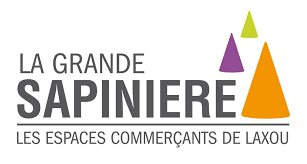 Bus StanBus StanLigne Bus SubN° LigneNom ArrêtN° ArrêtN° LigneNom ArrêtN° ArrêtN° LigneNom ArrêtN° ArrêtN° LigneNom ArrêtN° ArrêtN° LigneNom ArrêtN° ArrêtN° LigneNom ArrêtN° ArrêtN° LigneNom ArrêtN° ArrêtN° LigneNom ArrêtN° ArrêtN° LigneNom ArrêtN° Arrêt